Tropsgrenleder møde 10/2-2022Referat:Goddag og velkommen
Til stede: Johan (Espergærde), Karsten (De ilde Svaner), Gøje (1. Helsingør), Henriette (Fredensborg) og Martin (ØD)
Godkendelse af referat fra sidst.
Godkendt. Henriette gjorde opmærksom på, at GL-sommerafslutning og TL-sommerafslutning begge er den 16. juni. Vi blev dog enige om, at det nok ikke er noget problem.
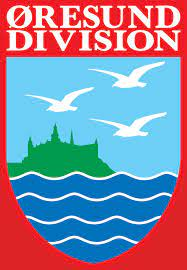 Valg af referent
Henriette valgt.Hvordan går det i grupperne (efter corona)
Espergærde: Masterchef med kyllinger og grønsager i haven; skal så spises en dag!
Vilde Svaner: Lidt sløve for tiden, lavede dog skovstratego i mørke på seneste møde.
1. Helsingør: Går fint, har lige fået 11 nye op, så de nu er 17-18 tropsspejdere.
Fredensborg: Stabil trop, laver knive for tiden.
Nyt fra divisionenFælleslederdag: 12. marts. Besked er kommet ud til alle.Førstehjælpskursus: 12-timers kursus 22. og 23. april. Kommer snart mere om det.Opfølgning på instagram: Martin opretter konto, bruges f.eks. når der har været tropsarrangementer, evt. første gang til divisionsturneringen.Divisionsturneringenoplæg/ideer fra Karin og Charlotte (Helsingør og Kokkedal)økonomi/budgetinvitationer-opgaver (hvem gør hvad)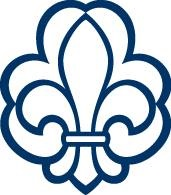 Og andre ting
Flot oplæg fra Gøje og Charlotte fra 1. Kokkedal!Mon vi kan være hos Frydenborg? Martin?Mon Gilderne vil lave banquet lørdag aften? Martin spørger.Præmier: Sølvplade og læderlapperHenriette laver udkast til indbydelseBesked til Gøje, hvis vi kan skaffe hjælperePL/PA møderOplæg/ideer fra Henriette (Fredensborg)
- Formålet er at uddanne og at lave netværk; aktiviteter, som kan bruges direkte på deres næste patruljemøde vil være gode!
- Målet er to arrangementer i foråret (dog kun ét i dette forår) og to i efteråret.
- 30. maj bliver det i Fredensborg. Henriette sørger for indhold og for kontakt til TL’ere.KommunikationHvordan er det bedst at få fat på Tropslederne?Facebook, Messenger, e-mail og andre ideer?
- Martin opretter en tropsspejderside ØD på Facebook.
- Martin laver en TL-mailliste KUN for grenlederen, så er det grenlederens ansvar at videresende til relevante personer.
 Adventureløb og tropsarbejde
- Drøftet
Evt. 
- Johan opfordrede til at deltage i sov-ude-dag. Vist nok 7.-8. maj.Næste møde torsdag den 31. marts kl. 19:15 hos De Vilde Svaner, Møllevej 14, 2990 Nivå
Referent
Henriette